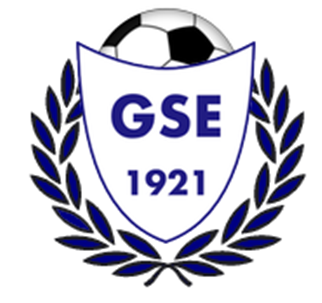 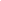  Tisztelt Tanár úr/nő! A Gödi SE vezetése kéri tanulója,………………………………………………………….– a Gödi SE igazolt versenyzője – részére az alábbi időpontokban     sportkiküldetéshez engedélyt adni szíveskedjék.Nevezett a 20.…...…..…………... időponttól mérkőzésen vesz részt.Az engedély megadása esetén tisztelettel kérjük sportolónk tanítás, illetve foglalkozás alóli mentesítését – igazolt távollét betudásával.  Segítségét előre is köszönjük. 1                                                Szívélyes üdvözlettel:      						………………………………………..Utánpótlás vezető                                                                                                                                        ph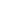 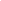 